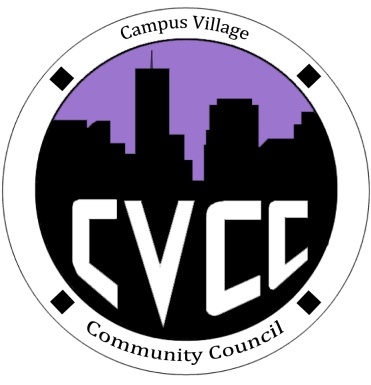 Community Council MinutesSunday, September 9, 2013Call to Order: 1:07pmRoll Call:President: Barbara OkuleyAdvisors: Amber Swartz and Russell SlendebroekGeneral Assembly: 4Welcomes/IntroductionsIcebreaker- AaronHuman knot Unfinished Business: September EventsTownhall Meeting: Thursday, September 12 @ 5:30pmSet up- 5:00pmArrival/Welcome- 5:30pmFood- 5:45pmDiscussion- 6:00pmIntroduction/ 1 like and 1 dislikeHike to Red Rocks: Saturday, September 28 from 9:30am to 3:00pmMeet in Lobby- 9:30amBack to CVA- 3:00pmSign-up at front desk after TownhallSet up meeting with Tad about Lunches to goBackup plan LightRail if passage vans do not workNew Business:Ideas for upcoming events1. Girl intramural sports based on floor2. Financial Speakers about how to budgetBanking 101Practical programs for different nichesArt GallerySeminarsFinger PaintingBalloons with DartsArt GalleryDifferent Venues?Open Mic NightsBudget update: $800.00Funding Requests: NoneApplication update From the Floor:IACURCH updateAdjournment: 2:23pm